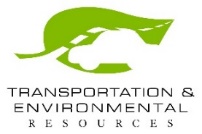 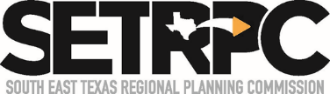 Regional Transit Connectivity StudySurvey of Stakeholders Regarding Regional Transit Needs in Southeast Texas Silsbee, Orange, and Jasper. This study is focused on determining if there are unmet needs for regional public transportation in southeast Texas, potentially linking Port Arthur, Beaumont, Silsbee, Orange, Jasper or even providing service to Woodville, Houston or Lake Charles, Louisiana.  There are local public transit services in Beaumont and Port Arthur, and countywide services in areas of Orange County, Hardin County and rural western Jefferson County (and in mid-Jefferson County for persons with disabilities and seniors 60 and older).  This study will look at the feasibility of additional services to connect key hubs in the region.  The study is funded by the Texas Department of Transportation and is being conducted under the auspices of the Southeast Texas Regional Planning Commission (SETRPC) by the KFH Group.We are interested in getting your input about the potential needs for regional services and connecting the region to other places.  AP?? Please help us by answering the following questions: If you are representing an organization, what type of services does your organization provide?  ___________________________________________________________________________________________________________________________________________________________________________________________________What is your organization’s service area?__________________________________________________________________________________________________________________________________________________________________________________________________________________________________________________________________________________________________________________________________________________________________________________________________________________________________________________________________________________________________________________________________________________________________________________________________________________Does your organization serve a particular clientele or stakeholder group? Please indicate characteristics of your target market/those eligible for your services.Does your organization assist your clientele in finding longer-distance transportation when needed? (information and referral, carpool matching, operation of transportation services, arranging for rides with volunteers or other providers, etc.)________________________________________________________________________________________________________________________________________________________________________________________________________________________________________________________________________________________________________________Do you provide financial assistance to individuals or other organizations for regional or other long- distance travel? (bus/train tickets, mileage reimbursement, gas vouchers, etc.)Are there areas or corridors that you consider as having a need for regional bus service connecting towns or areas in the southeast Texas region?  This could be areas with no service, or places with existing service (including demand-response service) that could benefit from additional service (more hours/days of service, scheduled service, fixed-route scheduled service, etc.).__________________________________________________________________________________________________________________________________________________________________________________________________________________________________________________________________________________________________________________________________________________________________________________________________________________________________________________________________________________________________________________________________________________________________________________________________________________Are there particular markets or groups that you see needing regional service? For example, workers with a daily commute, community college students, persons who need medical services only available in other towns, clients needing particular services in other towns? Where do you think people wish to go—are there destinations needing additional service?__________________________________________________________________________________________________________________________________________________________________________________________________________________________________________________________________________________________________________________________________________________________________________________________________________________________________________________________________________________________________________________________________________________________________________________________________________________Please offer any comments regarding other aspects of regional bus services that you see as critical to attracting ridership, such as vehicles, condition of bus facilities, schedule information, wheelchair accessibility, marketing, amenities, etc.______________________________________________________________________________________________________________________________________________________________________________________________________________________________________________________________________________________________________________________________________________________________________________________________________________________________________________________________________________________________________________________________Do you see any potential need to connect cities or towns in the region with more-distant locations such as Houston or Lake Charles?  Or for providing connections to available intercity bus services to go those places?  Do you want to receive future notifications about this study, including any additional surveys, meeting notices, or study reports?Contact Information:Please return your completed survey by October 28, 2022 to:Bennett Powellbpowell@kfhgroup.comKFH Group, Inc.2111 Dickson Drive, Suite 32Austin, TX  78704Thank you!Name / Title:  Organization:  Mailing Address:  Address 2:  City/Town:  State / Province:ZIP / Postal Code:Country:Email Address:Phone Number: